 Suppl. Fig. 1. Mean (± standard deviation) free aflibercept Ctrough profiles. Ctrough = Plasma concentration before starting the infusion at each treatment cycle.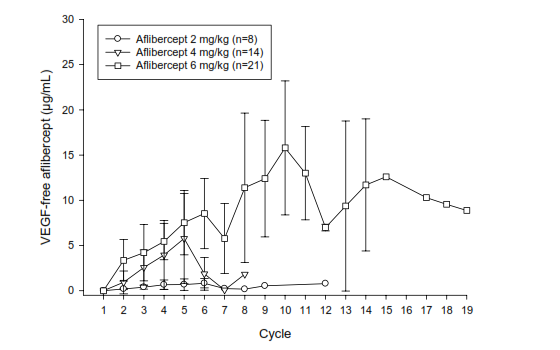 